Défi n° 23 de vendredi : Créer un pixel art qui te représente.Tom :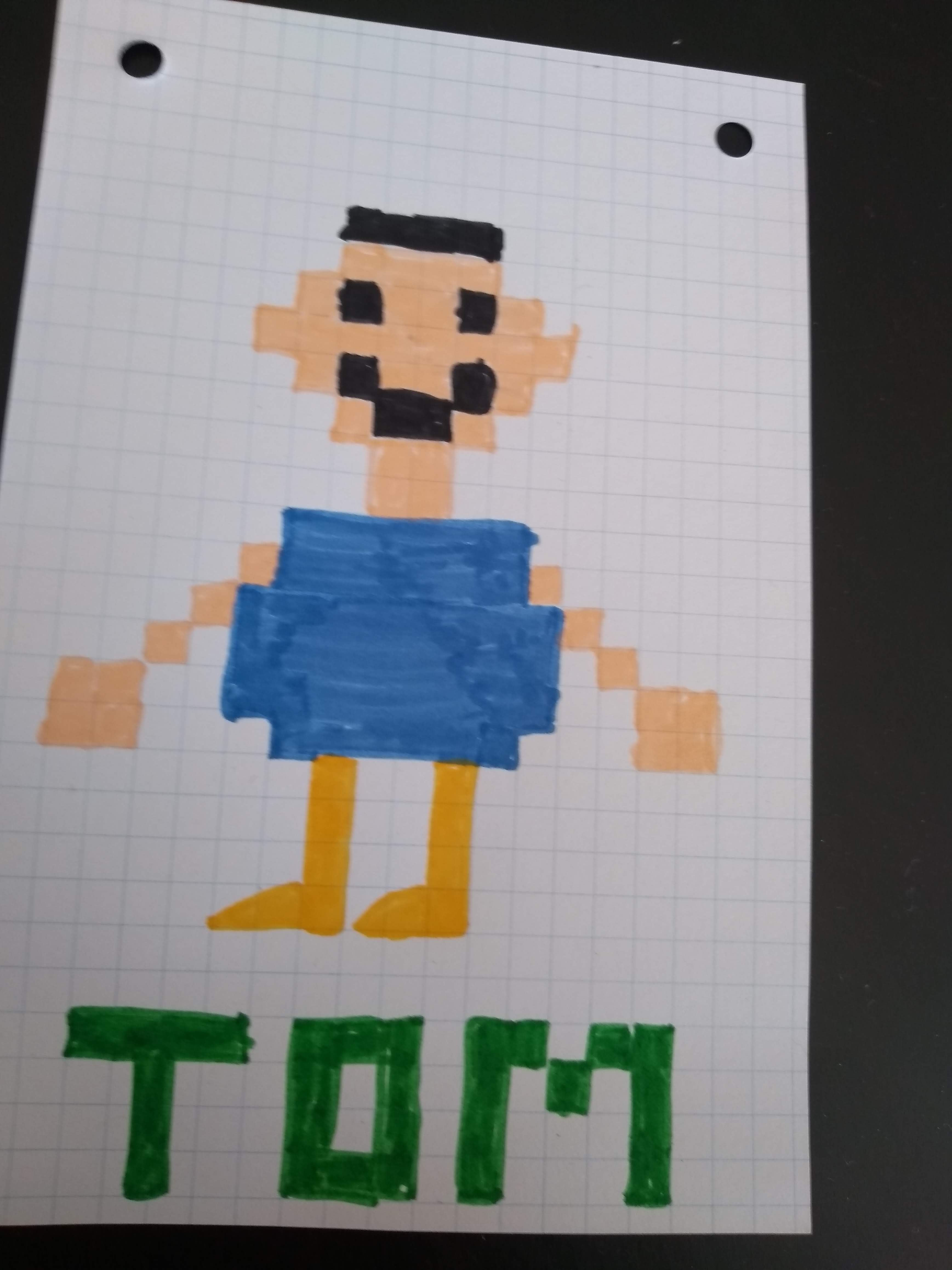 Antoine T. :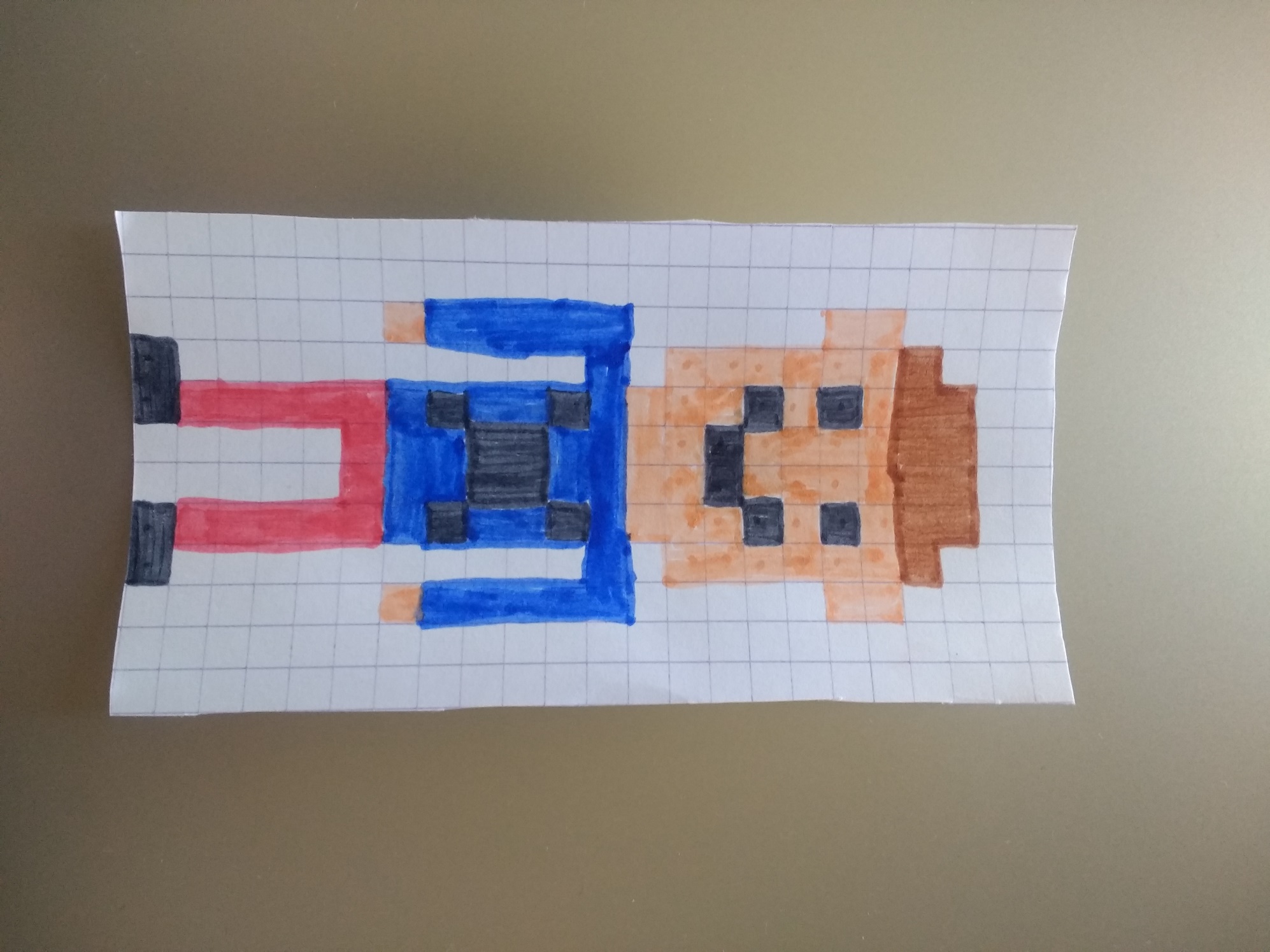 Antoine D. :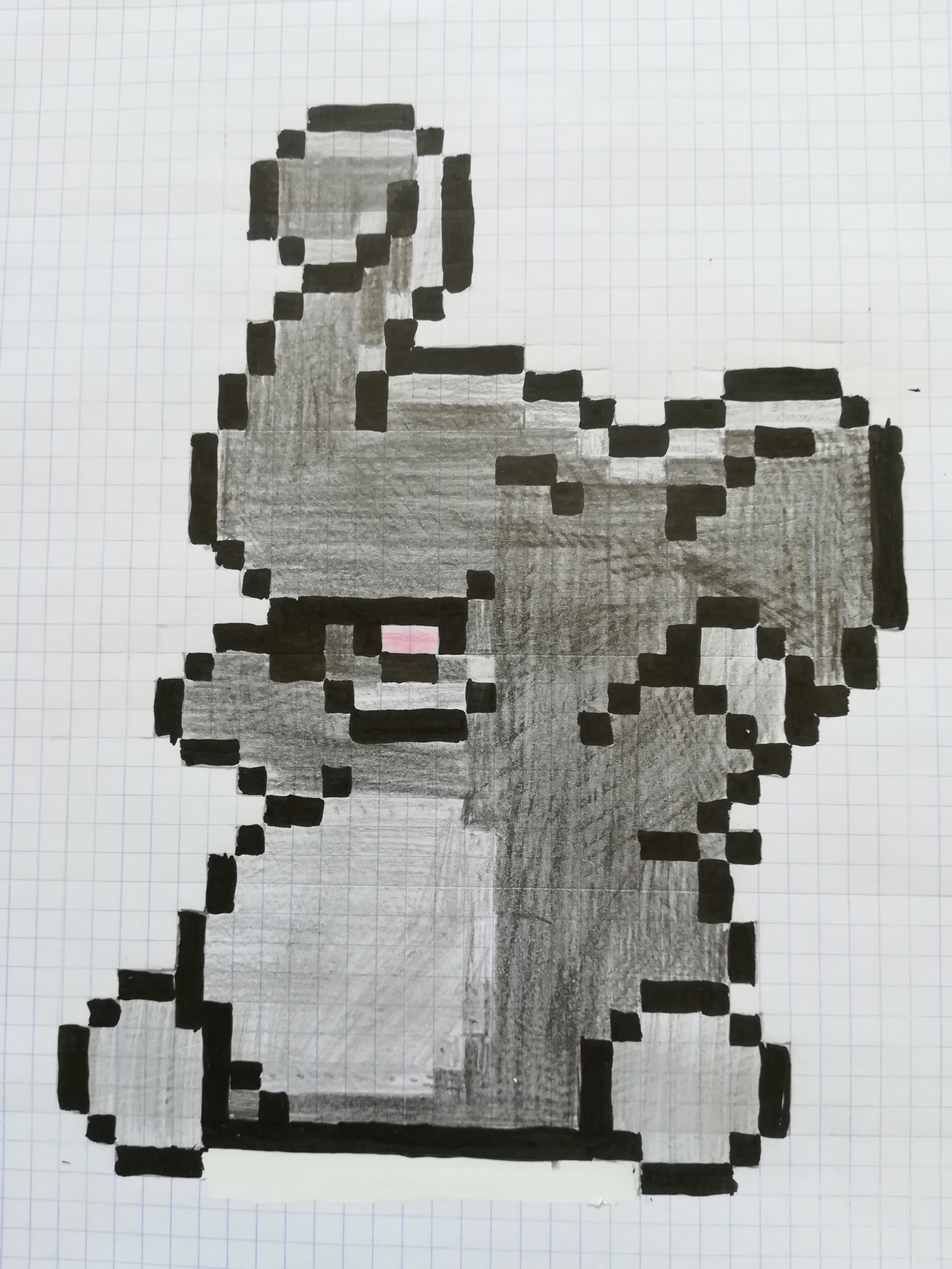 